青森県景気ウォッチャー調査（平成１５年７月期）調査期間	平成１５年７月１日～７月２５日	回答率 ９８％良くなっている↑100景気現状判断DI・先行き判断DIの推移変わらない↓ 悪くなっている0※平成１３年７月は試行調査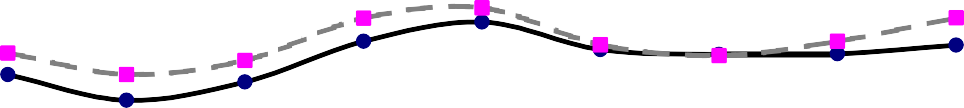 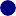 平成１５年７月青森県企画振興部統計情報課青森県景気ウォッチャー調査について１．調査の目的統計データには表れないきめ細かな生活実感のある情報を収集し、県内景気動向判断の基礎資料とする。２．調査の実施概要（１）調査の範囲県内を東青地区、津軽地区、県南地区、下北地区の４地区に分け、各地域における経済活動の動向を敏感に観察できる業種の中からおよそ３０業種を選定し、そこに従事する１００名を調査客体とする。地域別・分野別の客体数（２）調査事項①	３か月前と比べた景気の現状判断とその理由②	３か月後の景気の先行き判断とその理由（参考） 景気の水準判断（３）調査期日等四半期に一度（１月、４月、７月、１０月）実施し、翌月初旬に公表。３．ＤＩの算出方法５段階の判断にそれぞれ以下の点数を与え、これらに各判断の構成比（％）を乗じて、ＤＩを算出する。（本調査についてのお問い合わせ先）〒030-8570	青森県企画振興部統計情報課 統計情報分析・利活用グループＴＥＬ	017-734-9166（直通）又は017-722-1111（内線2179） ＦＡＸ	017-734-8038１．結果概要（１）３か月前と比べた景気の現状判断ＤＩ① 県全体の動向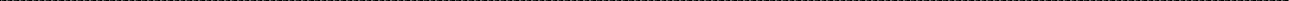 前期調査と比べると、「悪くなっている」、「やや悪くなっている」が減少したことにより、２.３ポイント増の	３６.６となったものの、引き続き横ばいを示す５０を下回った。判断理由をみると、株価の持ち直しやイラク戦争の終結に伴う景気好転という声があるものの、依然として来客数・客単価とも減少傾向にあること、また、ボーナス手取額減少や低温等による消費の低迷が挙げられていた。② 分野別の動向前期調査に比べて、家計関連の小売・サービス及び企業関連で上昇したものの、家計関連の飲食については、大きく落ち込んだ。③ 地区別の動向前期調査に比べて、全ての地区で「悪くなっている」、「やや悪くなっている」が減少したが、東青及び津軽地区では「やや良くなっている」も減少した。（２）３か月後の景気の先行き判断ＤＩ① 県全体の動向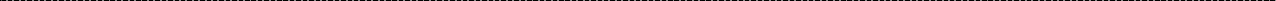 前期調査と比べると、「やや良くなっている」と答えた人が増加し、「悪くなっている」、「やや悪くなっている」が減少したことにより、６.２ポイント増の４３.８となったものの、  引き続き横ばいを示す５０を下回った。判断理由を見ると、夏祭り、秋の観光シーズンを迎えての観光客の増加等が見込まれるものの、不順天候等による消費減退等が不安材料として挙げられていた。② 分野別の動向前期調査に比べて、全般的に回復傾向にあるものの、家計関連の小売・飲食では落ち込んでいる。③ 地区別の動向前期調査に比べて、東青地区で「悪くなっている」、「やや悪くなっている」が減少し１０.３ポイント増となった外、津軽、県南及び下北地区でも「悪くなっている」が減少したことからポイントが増加している。２．県全体の動向（１）３か月前と比べた景気の現状判断①ＤＩ②回答別構成比（％）（２）３か月後の景気の先行き判断①ＤＩ②回答別構成比（％）３．地区別の動向（１）３か月前と比べた景気の現状判断＜東青地区＞①ＤＩ②回答別構成比（％）＜津軽地区＞①ＤＩ②回答別構成比（％）＜県南地区＞①ＤＩ②回答別構成比（％）＜下北地区＞（参考）①ＤＩ②回答別構成比（％）（２）３か月後の景気の先行き判断＜東青地区＞①ＤＩ②回答別構成比（％）＜津軽地区＞①ＤＩ②回答別構成比（％）＜県南地区＞①ＤＩ②回答別構成比（％）＜下北地区＞（参考）①ＤＩ②回答別構成比（％）４．判断理由（１）景気の現状判断理由（２）景気の先行き判断理由５．参考（参考１）景気の現状判断①ＤＩ②回答別構成比（％）③地区別ＤＩ(参考２） その他自由意見地区対  象  地 域調調査 客査 客体数数地区対  象  地 域合計家計家計企業企業企業雇用東青青森市とその周辺部3023234443津軽弘前市、黒石市、五所川原市とその周辺部3022226662県南八戸市、十和田市、三沢市とその周辺部3021217772下北むつ市とその周辺部10991110計計計10075751818187評 価良 く な っ てい る  や や  良 く な っ てい る  変 わ ら な い  や や  悪 く な っ てい る  悪 く な っ てい る  点 数10.75 0.5 0.25 0ｎ= 97ｎ= 97ｎ= 97平成１４年平成１４年平成１５年平成１５年平成１５年ｎ= 97ｎ= 97ｎ= 97７月１０月１月４月７月合	計合	計合	計42.735.434.134.336.6家計関連家計関連41.234.234.833.833.9小売40.534.829.829.230.8飲食35.027.337.545.022.7サービス43.333.739.032.639.4住宅45.845.835.045.045.8企業関連企業関連45.836.129.232.845.6雇用関連雇用関連50.046.439.342.942.9良くなっているやや良くなっている変わらないやや悪くなっている悪くなっている平成１４年	７月1.09.455.228.16.3平成１４年１０月0.05.241.742.710.4平成１５年	１月1.14.439.639.615.4平成１５年	４月0.07.742.928.620.9平成１５年	７月0.04.153.626.815.5ｎ 97ｎ 97ｎ 97平成１４年平成１４年平成１５年平成１５年平成１５年ｎ 97ｎ 97ｎ 97７月１０月１月４月７月合	計合	計合	計46.436.733.837.643.8家計関連家計関連46.236.334.837.541.0小売44.834.831.736.735.0飲食47.735.430.045.540.9サービス47.135.037.033.347.0住宅45.850.050.045.045.8企業関連企業関連45.833.327.834.452.8雇用関連雇用関連50.050.039.346.450.0良くなっているやや良くなっている変わらないやや悪くなっている悪くなっている平成１４年	７月0.013.463.917.55.2平成１４年１０月0.07.345.833.313.5平成１５年	１月0.03.346.233.017.6平成１５年	４月0.010.848.421.519.4平成１５年	７月1.016.547.426.88.2ｎ= 30ｎ= 30ｎ= 30平成１４年平成１４年平成１５年平成１５年平成１５年ｎ= 30ｎ= 30ｎ= 30７月１０月１月４月７月合	計合	計合	計49.137.529.534.834.2家計関連家計関連47.637.029.836.431.5小売50.038.934.427.833.3飲食25.016.78.362.58.3サービス50.038.930.636.133.3住宅50.050.050.050.050.0企業関連企業関連56.343.818.816.750.0雇用関連雇用関連50.033.341.741.733.3良くなっているやや良くなっている変わらないやや悪くなっている悪くなっている平成１４年	７月3.610.764.321.40.0平成１４年１０月0.03.353.333.310.0平成１５年	１月0.00.039.339.321.4平成１５年	４月0.010.742.921.425.0平成１５年	７月0.03.353.320.023.3ｎ= 29ｎ= 29ｎ= 29平成１４年平成１４年平成１５年平成１５年平成１５年ｎ= 29ｎ= 29ｎ= 29７月１０月１月４月７月合	計合	計合	計42.533.638.937.040.5家計関連家計関連38.632.140.836.338.6小売36.133.322.233.333.3飲食33.316.762.566.716.7サービス43.835.766.728.653.1住宅37.537.525.025.037.5企業関連企業関連54.233.337.540.045.0雇用関連雇用関連50.050.025.037.550.0良くなっているやや良くなっている変わらないやや悪くなっている悪くなっている平成１４年	７月0.013.350.030.06.7平成１４年１０月0.06.927.658.66.9平成１５年	１月3.711.137.033.314.8平成１５年	４月0.011.140.733.314.8平成１５年	７月0.06.955.231.06.9ｎ= 28ｎ= 28ｎ= 28平成１４年平成１４年平成１５年平成１５年平成１５年ｎ= 28ｎ= 28ｎ= 28７月１０月１月４月７月合	計合	計合	計39.736.631.935.236.6家計関連家計関連40.035.531.334.732.9小売34.434.431.333.330.6飲食50.037.541.725.037.5サービス39.332.125.035.029.2住宅50.050.037.550.050.0企業関連企業関連35.732.128.632.142.9雇用関連雇用関連50.062.550.050.050.0良くなっているやや良くなっている変わらないやや悪くなっている悪くなっている平成１４年	７月0.03.465.517.213.8平成１４年１０月0.03.650.035.710.7平成１５年	１月0.00.041.444.813.8平成１５年	４月0.03.748.133.314.8平成１５年	７月0.03.650.035.710.7ｎ= 10ｎ= 10ｎ= 10平成１４年平成１４年平成１５年平成１５年平成１５年ｎ= 10ｎ= 10ｎ= 10７月１０月１月４月７月合	計合	計合	計33.330.642.922.232.5家計関連家計関連34.428.145.818.830.6小売41.725.050.08.316.7飲食25.041.750.025.033.3サービス33.316.741.725.041.7住宅-----企業関連企業関連25.050.025.050.050.0雇用関連雇用関連-----良くなっているやや良くなっている変わらないやや悪くなっている悪くなっている平成１４年	７月0.011.111.177.80.0平成１４年１０月0.011.122.244.422.2平成１５年	１月0.014.342.942.90.0平成１５年	４月0.00.033.322.244.4平成１５年	７月0.00.060.010.030.0ｎ= 29ｎ= 29ｎ= 29平成１４年平成１４年平成１５年平成１５年平成１５年ｎ= 29ｎ= 29ｎ= 29７月１０月１月４月７月合	計合	計合	計48.337.934.834.544.8家計関連家計関連47.737.536.937.040.9小売50.036.146.933.338.9飲食41.733.316.750.041.7サービス46.937.533.333.340.6住宅50.050.050.050.050.0企業関連企業関連50.031.318.88.362.5雇用関連雇用関連50.050.041.741.750.0良くなっているやや良くなっている変わらないやや悪くなっている悪くなっている平成１４年	７月0.013.869.013.83.4平成１４年１０月0.00.069.013.817.2平成１５年	１月0.00.057.125.017.9平成１５年	４月0.013.834.527.624.1平成１５年	７月0.017.255.217.210.3ｎ= 30ｎ= 30ｎ= 30平成１４年平成１４年平成１５年平成１５年平成１５年ｎ= 30ｎ= 30ｎ= 30７月１０月１月４月７月合	計合	計合	計45.037.930.640.743.3家計関連家計関連44.338.130.340.040.9小売41.738.925.044.436.1飲食41.750.012.550.033.3サービス50.032.141.732.150.0住宅37.537.537.525.037.5企業関連企業関連45.833.333.340.050.0雇用関連雇用関連50.050.025.050.050.0良くなっているやや良くなっている変わらないやや悪くなっている悪くなっている平成１４年	７月0.06.770.020.03.3平成１４年１０月0.010.337.944.86.9平成１５年	１月0.03.733.344.418.5平成１５年	４月0.011.155.618.514.8平成１５年	７月0.016.746.730.06.7ｎ= 28ｎ= 28ｎ= 28平成１４年平成１４年平成１５年平成１５年平成１５年ｎ= 28ｎ= 28ｎ= 28７月１０月１月４月７月合	計合	計合	計46.637.137.139.844.6家計関連家計関連47.536.337.540.343.4小売46.928.125.036.136.1飲食58.341.758.362.550.0サービス42.935.735.735.050.0住宅50.062.562.550.050.0企業関連企業関連42.935.732.135.746.4雇用関連雇用関連50.050.050.050.050.0良くなっているやや良くなっている変わらないやや悪くなっている悪くなっている平成１４年	７月0.020.751.720.76.9平成１４年１０月0.013.834.537.913.8平成１５年	１月0.06.948.331.013.8平成１５年	４月0.07.459.318.514.8平成１５年	７月3.610.750.032.13.6ｎ= 10ｎ= 10ｎ= 10平成１４年平成１４年平成１５年平成１５年平成１５年ｎ= 10ｎ= 10ｎ= 10７月１０月１月４月７月合	計合	計合	計44.427.828.632.540.0家計関連家計関連43.828.133.327.836.1小売33.337.525.025.016.7飲食50.016.725.025.041.7サービス50.033.341.733.350.0住宅-----企業関連企業関連50.025.00.075.075.0雇用関連雇用関連-----良くなっているやや良くなっている変わらないやや悪くなっている悪くなっている平成１４年	７月0.011.166.711.111.1平成１４年１０月0.00.033.344.422.2平成１５年	１月0.00.042.928.628.6平成１５年	４月0.010.040.020.030.0平成１５年	７月0.030.020.030.020.0現状分野地区業種理由やや良い家計東青百貨店時々だが、業種によっては、よい話題を聞く事もある。やや良い家計津軽美容院冬にくらべると、夏の方がいいみたい。やや良い家計津軽パチンコ若干ではあるが、お客様の反応等により判断した場合、上向き傾向にあるようだ。やや良い家計県南スーパー株価が持ち直したこと、中東（湾岸戦争）の平和が、まがりなりにも保たれた事が良い材料に働くと思う。どちらとも言えない家計東青美容院ボーナスが税制の関係で支給額が減少した分、消費に結びつかないのではないかなと思います。どちらとも言えない家計東青都市型ホテル明るさが見えない。どちらとも言えない家計東青設計事務所この状況に耐えながら対策を考えているように見受けられます。どちらとも言えない家計東青乗用車販売当店の売上、その他お客様の状況の中で変わっていないと思う。どちらとも言えない家計東青観光名所等新幹線開通後ＪＲの駅に近いところは上がっていると思うが、青森の現状は２次交通が非常に不便なので困っているのが現状です。どちらとも言えない家計東青家電量販店お買上単価、来店客数とも、前年を割り続けており、回復の手がかりがないまま推移した。どちらとも言えない家計東青卸売業売上げが横ばいである。どちらとも言えない家計東青衣料専門店地域における景況に変化が感じられない。どちらとも言えない家計東青パチンコ弊社の売上等も以前より若干下降気味。また、お客様方の話される内容も同じように以前と変化がないとの内容でした。どちらとも言えない家計津軽旅行代理店全般的に消費の底上げがみられない。デスカウント、量販店への消費傾向が益々みられる。どちらとも言えない家計津軽都市型ホテル婚礼の人員縮小は続いている。どちらとも言えない家計津軽商店街商店街への来街者数が増加しているようには思えない。むしろ衰退傾向にあるように見受けられる。どちらとも言えない家計津軽住宅建設販売建設中の物件を見かけないから。どちらとも言えない家計津軽観光名所等お客様の消費動向に変化はない。どちらとも言えない家計津軽観光型ホテル・旅館旅行シーズンになっても、人の動きが見られない。どちらとも言えない家計津軽衣料専門店消費者の不況心理により金を使わない。どちらとも言えない家計県南旅行代理店ここのところ倒産する企業も出てきており、ボーナスカット、役員報酬の引き下げ、ゴルフ、飲食関係費の減額等、経費を更に引き締めているという経営が多い。どちらとも言えない家計県南設計事務所これ以上悪くなる事ができない位悪いので、変わらないと答えました。（悪くなってはダメだ）現状分野地区業種理由どちらとも言えない家計県南住宅建設販売貸家等の建設投資がやや回復基調にあるものの、経済の先行きに不安要素を抱えているため、新規投資に踏み込みにくい状況にある。どちらとも言えない家計県南観光型ホテル・旅館前年対比で１２月以降売上げは増加しているが、北東北は良いが南東北は良くないと聞くと、景気が上向いているとは思わない。一過性のものかと、来年に向けての足止めの手を打つことも考えたい。どちらとも言えない家計県南一般小売店景気に響く大きな要因が減少した。（イラン・サーズ問題）どちらとも言えない家計県南レストラン政府、日銀と経財相によるデフレ克服と金融関係の改善がないかぎり中小企業が苦しいのです。また、安株値なので銀行も大変だと思います。どちらとも言えない家計県南パチンコ得意先等の会社より良い話しが聞こえてこない。どちらとも言えない家計下北一般小売店天候不順で売上の低迷が続いており、景気だけが要因だとは考えられません。ただ、公務員のボーナス減給等で購買意欲は薄れているのでは？どちらとも言えない家計下北レストラン依然、変わらず、景気の良い話しはなし。どちらとも言えない家計下北タクシー観光客は６月の天気の良さもあってか、少しずつではあるが、個人（２～３人）客がいつもより多かったような気がします。しかし、赤字行政の市内は、昼も夜も乗降客は大変少なく、きびしい！！どちらとも言えない家計下北スナック建設業が良くない。どちらとも言えない家計下北ガソリンスタンド建設業２社の倒産後、その関連会社、左官業とか下請業者の倒産もあり、また、新年度に入って３カ月過ぎても公共事業発注なく、大手建設では失業させているようです。どちらとも言えない企業東青食料品製造特に変化材料が見あたらない。どちらとも言えない企業東青建設不況といわれて久しいが、これは経済構造の変化に起因するもので、景気波動によるものとは異なると見るべきである。故に「数年で回復する」とか「かつての状況を取戻す」ということはあり得ない。即ち、「現状こそ常態」なのであり、当分の間は大変動はないと考えている。どちらとも言えない企業東青経営コンサルタント販売不振や受注不振による不況型倒産が、県内でも増加傾向。デフレ不況が深刻化しており、企業収益の低下および資金繰りの悪化している企業が目立ってきている。どちらとも言えない企業津軽電気機械製造これ以上悪くなる要因も見あたらないが、良くなる要因もないため。どちらとも言えない企業津軽食料品製造売掛金の回収が悪い。どちらとも言えない企業津軽経営コンサルタント3月決算を申告し、私の関与先の黒字割合が、昨年とだいたい同じ。どちらとも言えない企業津軽飲料品製造良くもなっていないが、悪くもなっていない。底入れの状態にあると思います。どちらとも言えない企業県南電気機械製造受注が無くはないのだが、一時的なものばかりで先行き不透明である。受注減なら減ということで、はっきりしてもらえると方針も立てられるのだが。誰も考えようとも動こうとしない。せめて自社だけでも行動しようと思っている。現状分野地区業種理由どちらとも言えない企業県南広告・デザイン基本的に悪い状況が続いているということ。取引先も、価格面でかなりシビアになっている。どちらとも言えない企業県南建設公共工事発注の大幅減続いており、民間設備投資も期待できないことから、各社とも受注確保が最大の課題となっている状況にある。どちらとも言えない企業県南経営コンサルタント雇用、賃金、生産など殆ど変わらない状況だから。ただ、リストラ、解雇など減少してきている。どちらとも言えない企業県南飲料品製造発泡酒増税後も、増税分を価格に転嫁しない豪胆な業者もあって、流通の利益改善には程遠い状況です。どちらとも言えない企業下北食料品製造良くなっていると思える点と、そうでない点とある。平均すると変わらない。どちらとも言えない雇用東青人材派遣派遣社員数は、３月末に比べ十数名減少している。一方、向こう３カ月に派遣予定が十数名見込まれており、総体としては横ばい状況にあるといえる。どちらとも言えない雇用津軽人材派遣民営有料職業紹介所を経営しておりますが、企業等を訪問しても雇用を手控えているところが相変わらず多いような気がす  る。どちらとも言えない雇用津軽新聞社求人広告各企業の業績が伸びておらず、前向きに宣伝費（広告チラシ） をかけるといった姿勢が見えない。逆に、経費の切り詰めが目立ち、防衛が前面に出ている傾向は変わらない。どちらとも言えない雇用県南人材派遣派遣登録者の数は増えているが、企業からの求人は増えていない。どちらとも言えない雇用県南新聞社求人広告雇用状況の改善は見られず、求人広告は最低水準のまま。営業広告も前年割れのまま。やや悪い家計東青競輪場車券売上が減少している。やや悪い家計東青観光型ホテル・旅館１２月～６月まで上向きだったのに対して、７月は横ばいになっている。やや悪い家計東青レストランジャンルを問わず、全体的に、みんな悪いと思うし、年々、  ジャンルを問わずに、新しいお店ができるが、みんな今一つだと聞く。やや悪い家計東青コンビニ今年は昨年以上に寒く、当店の売上げも、また昨対を割っております。「今日はあついね」という声は聞こえません。冷夏になりそう？という心配も重なってかサイフのひもは一段と引き締まっています。やや悪い家計津軽設計事務所選挙年は、毎回、仕事量が少ないとされているのに、半年の間に２回も行われると、県発注の仕事量が少なくなると思われ  る。やや悪い家計津軽家電量販店月を追うごとに、客数、売上共に悪い方向に向かっている。今まで売れていた商品にも陰りがでてきている。ただし、プラズマテレビの販売は、イベント等の実施によりコンスタントに販売ができている。やや悪い家計津軽一般小売店６月頃に公務員（教師や看護婦さんも含む）さん達がボーナスが少なくなるのではと心配し、買い控えしていた。民間にお勤めの方達もボーナスが出なくなるか少なくなることを心配していたため。やや悪い家計津軽一般飲食店消費せずに貯蓄に皆さん回している。ボーナスの減。出生率の低下による年金の不安による貯蓄。失業者の増。やや悪い家計津軽スナック景気が悪くて昔からのお店（スナック）がつぶれている。現状分野地区業種理由やや悪い家計津軽スーパー客単価の低下。やや悪い家計津軽ガソリンスタンド夏季賞与に対して、社会保険料、厚生年金の負担が上がり、手取りが少なくなった。やや悪い家計県南百貨店実需期がくるまで（ぎりぎりまで）買わない。単価が低い。やや悪い家計県南乗用車販売高卒の求人が皆無に等しい状況が報道されていたが、企業側からすると、雇用を増やす余裕が無いという事の表れではない  か。やや悪い家計県南商店街長引く不況と政府の景気対策に有効な手段が見られず、地域経済は疲弊してしまっている。やや悪い家計県南家電量販店ボーナスシーズンをむかえている訳ですが、前年に比べ、ボーナス払い等が低下している為。やや悪い家計県南卸売業大型倒産、リストラによる失業等、暗いニュースが多い。ま  た、天候状態（ヤマセ）も悪く、温度が上がらず、これから夏場を迎えるが、明るさが感じられない。やや悪い家計県南一般飲食店良いニュースが全然ない。そのため、不景気感が消費を抑えている。当店においても、４・5月横ばい。６月５％ダウンと心配要因が多い。天気も低温で動きが鈍い。やや悪い家計県南コンビニ夏期ボーナスの減額、たばこの値上等、景気の良い話しが聞こえて来ない！やや悪い家計県南ガソリンスタンド建設関係が、特に仕事が少ないようだ。やや悪い家計下北都市型ホテル宴会での単価が下がっている。宴会（納涼パーティー）等の開催を今年度見送っているケースがある。やや悪い企業津軽広告・デザイン知事辞職、再選挙等人事に関する政局ばかりで県事業もスピードダウン、景気を論ずる状況ではなかった。やや悪い企業県南紙・パルプ製造業界全体での国内洋紙出荷が、ここ数カ月前年割れし、需要全般が停滞ぎみであるため。やや悪い雇用東青新聞社求人広告広告主に積極的な出稿姿勢がみられない。悪い家計東青旅行代理店中心商店街空洞化が、いろいろな面に悪影響を及ぼし、消費の低迷に拍車をかけている（青森市新町）。悪い家計東青商店街老舗百貨店閉店による通行量ダウン。郊外のショッピングセンターのオープンによる来街者の減少。悪い家計東青一般小売店底が見えない。悪い家計東青一般飲食店老舗百貨店閉店の為、人通りが半減した為。悪い家計東青タクシー・昼、通院利用者の乗車減（医療費負担増か？）・夜、飲食街での客足減・共通チケット（官公庁）の利用減悪い家計東青スナック国全体の問題ですよね。不景気ですね。何一つ良いことがなく（事件、事故、多すぎます）。明るい世の中がこないのでしょうか。悪い家計東青スーパー物価が下落しているにもかかわらず、買上（販売）点数が増えない。悪い家計津軽レストラン季節的なもの。現状分野地区業種理由悪い家計津軽コンビニ客単価が下げ止まらない。悪い家計県南美容院人の動きがよくない。反応がしぶい。話しを聞いても、良くないと言う人ばかり。悪い家計県南観光名所等毎日、毎月の売上を見ても、去年より大分下がっています。悪い家計県南衣料専門店前年の売上が達成してない。悪い家計下北一般飲食店不景気になってから、1カ月１００円ずつ下がっています。悪い家計下北スーパー仕事がないですか？という声が多い（離職者が増えている）。悪い家計下北コンビニ消費マインドが低い。マスコミで不景気と報道しすぎ。必要なものしか買わない。不明企業津軽建設新規受注がない（大きい）。先行き分野地区業種理由良い家計県南観光名所等当地域（当農産物直販所）は、色々なくだものがたくさん取れるので、これから良くなることを期待しています。やや良い家計東青家電量販店株価の回復が心理的に好い方向に働く期待を込めて。やや良い家計東青百貨店そろそろ経済政策の効果と、各企業の構造改革の効果が表れると思う。可処分所得が増えるとは思わないが、マインドは好転すると思う。やや良い家計東青パチンコ県知事も決定し、政策通りにすすめば、期待を込めて、良くなる事を望みます。但し、次点の方の得票を現知事さんが、どの様にとらえて行くかも懸念の材料です。やや良い家計津軽観光名所等ねぷた祭、盆（帰省）、紅葉など観光入込増となる要素が多い。やや良い家計県南スーパー小泉内閣が続投した場合、これ以上悪化しようもないから穏やかな回復となる。総裁選に敗れると、また悪化するかも知れない。やや良い家計県南レストラン青森県内は、夏に祭りやイベントがありますので、観光客が来ると思う。八戸でも三社大祭で賑わうと思います。やや良い家計下北レストラン良くなってほしいと思う私の願いです。やや良い家計下北タクシー県知事も決まり、ただ期待感だけかもしれない。出来れば、夏のイベント、お祭り等に関連し催事など沢山計画し、小売業などにも活気が戻れば良いと思います。やや良い企業東青食料品製造株式相場の上昇傾向から、今後、全般的に景気が上向くものと思う。やや良い企業津軽飲料品製造これ以上悪くはならないと思います。３カ月先は、ジワリ、ジワリ、ジワリと徐々に気分が上向いているのではないでしょうか。努力と辛抱の一手あるのみ。やや良い企業県南経営コンサルタント不況は心理的なものが影響するので、株価、消費など底打ち感があるので。やや良い企業下北食料品製造観光面において、新幹線開業後、初めての夏を迎え、各地の祭りに人出の入りが見込めそうだから。どちらとも言えない家計東青衣料専門店良になってほしいと願っているので、刺激策がほしいところです。新知事に期待しています。どちらとも言えない家計東青卸売業好転する材料が見当たらない。どちらとも言えない家計東青観光型ホテル・旅館昨年並みに行くと思っております。どちらとも言えない家計東青都市型ホテル不安材料が多過ぎる。どちらとも言えない家計東青観光名所等今を見ていると、なんともいえない。どちらとも言えない家計東青美容院オシャレ感というよりも、自分なりのライフスタイルを持とうとしているような感じがする。どちらとも言えない家計東青設計事務所この状況で推移しそうです。先行き分野地区業種理由どちらとも言えない家計東青レストランある程度のお客様は前からのリピーターで、ダイレクトメールなどで新しいメニューをやると、だいたいの割合で、リピー  ター中心のお客様がいらしていただける。どちらとも言えない家計津軽パチンコ常に厳しい状況にあり、今後の見通しとはいえ、不安は否めない。ただ、近隣の動向、社会状況を把握し、対応策を見いだしていく。どちらとも言えない家計津軽百貨店変化のみられる要素がない。どちらとも言えない家計津軽衣料専門店政府の方針、また、不良債権（銀行関係）多いとの報道に消費者萎縮。どちらとも言えない家計津軽美容院夏はいいけど、秋はこわいですね。どちらとも言えない家計津軽一般小売店当店は６月下旬に、商店街の中で少し立地の良い場所へ移転  し、敷地面積も広くなり、以前の環境よりはよくなっているので、やや悪くなっている現在の景気と掛け合わせて「変わらない」ところまでいけると思っています。どちらとも言えない家計津軽都市型ホテル外食費は節約できる費用の上位にランクされる。レストラン部門の賑わいが景気のバロメーター。どちらとも言えない家計津軽旅行代理店国、県の中小企業対策の具体策がみえない。どちらとも言えない家計津軽住宅建設販売全体の着工件数減少と、所得不安からの成約件数の減少。どちらとも言えない家計県南家電量販店特に下がる要素もなければ、上がる要素もない為。どちらとも言えない家計県南パチンコ業種によって多少ばらつきがあると思うが、給与所得者の収入減、および雇用状況の厳しさが改善されていない。どちらとも言えない家計県南住宅建設販売公共事業が減り続け、民間の設備投資も伸び悩むことが予想される。どちらとも言えない家計県南観光型ホテル・旅館８月の予約状況は出足が早く、ここ３～４年にはなかったこと。どちらとも言えない家計県南設計事務所中央政府で景気対策を抜本的に考えなおさなければ変わらない。どちらとも言えない家計県南コンビニ若い世代の雇用問題（受入企業が少ない）の悪化！数々の増税による消費者の家計の圧迫等！どちらとも言えない家計県南旅行代理店さしあたって、景気回復の材料が見当たらない。また、当面少なくとも、およそ現在の状況が続くだろうとみている経営者が多い。これがいろいろな会合等での社長方から返ってくる言葉です。どちらとも言えない家計下北ガソリンスタンド７月に入って建設業にようやく公共事業の発注が見えてきておりますので、これからが景気の回復がみられると思っていま  す。どちらとも言えない家計下北スナック建設業が良くならない分、観光業が多少上向きのためプラスマイナス０。どちらとも言えない企業東青経営コンサルタント日経平均株価の上昇はあるものの、実体を伴っておらず、景気回復に与える影響は少ない。抜本的な景気の刺激策が打たれない限り、雇用悪化と消費低迷からの脱却は困難であり、景気は良くならない。先行き分野地区業種理由どちらとも言えない企業東青建設不況といわれて久しいが、これは経済構造の変化に起因するもので、景気波動によるものとは異なると見るべきである。故に「数年で回復する」とか「かつての状況を取戻す」ということはあり得ない。即ち、「現状こそ常態」なのであり、当分の間は大変動はないと考えている。どちらとも言えない企業津軽食料品製造７月は冷夏ぎみなので、夏場商品の売上が今いちである。どちらとも言えない企業津軽電気機械製造アメリカやＥＵの本格的な回復がなければ、今の現状は変わらないと思う。どちらとも言えない企業津軽経営コンサルタント数カ月では、良くなるような環境ではないと思われる。どちらとも言えない企業県南飲料品製造地元の酒類卸売業２社、姿を消します。どちらとも言えない企業県南紙・パルプ製造先行きに好材料があまり見当たらないため。どちらとも言えない企業県南電気機械製造新しい時代に向けて、改革はやっているが、まだまだスロー  ペース（客先も我々も）。改革が実を結び、形になって現れるまで１～２年はかかりそうだ。製造業は高度成長・大量生産の悪いクセが、未だに除去できていない。どちらとも言えない企業県南広告・デザイン悪い状況が継続しているものの、これ以上悪くなることも考えられない。どちらとも言えない雇用東青人材派遣新知事誕生により、雇用対策も本格化期待出来るものの、予算削減も見込まれるため、経済効果への波及はどの程度となるかわからない。どちらとも言えない雇用東青新聞社求人広告大規模なイベントもなく、各業種とも内向きになっているように思える。どちらとも言えない雇用津軽人材派遣最近の景気統計上はどのような傾向にあるか詳しくは存じませんが、景気の良くない期間が相当続いているためか、お客様の景気回復に対する期待感が薄れてきているような気がする。どちらとも言えない雇用津軽新聞社求人広告株価の上昇、長期金利の引き上げ等の動きが出て、この先に期待したいが、地方では、すぐ恩恵がなさそう。むしろ小売業の地方出店先の売上減少は深刻。まだ淘汰は続きそう。どちらとも言えない雇用県南人材派遣景気が良くなる材料がない。どちらとも言えない雇用県南新聞社求人広告雇用不安や先行きの不透明感が強く、企業の設備投資の動きも見られない。個人消費も停滞のまま。やや悪い家計東青コンビニあつい夏があれば人出も多いし、あつければ飲み物も売れますが、今日も風もつめたく、人々の心もちょっと冷え込んでいるようです。やや悪い家計東青一般飲食店天気次第。やや悪い家計東青旅行代理店旅行業においては、ＳＡＲＳ問題等々で現状維持もできませ  ん。必ずしも、海外旅行から国内旅行へと旅行需要がシフトはしていません。ますます落ち込むことがよそうされ、ひたすら耐えるしかありません。やや悪い家計東青競輪場車券売上が増える要素が見あたらない。やや悪い家計東青スーパー良くなりそうなデータが殆どない。先行き分野地区業種理由やや悪い家計津軽観光型ホテル・旅館予約が例年に比べて少ない。やや悪い家計津軽スーパーお客様の景気が回復する事を望みますが、多分ないと思う。やや悪い家計津軽商店街現状から見た商業環境において、３カ月ぐらいでの景気回復はほとんど期待できない。やや悪い家計津軽設計事務所出入業者及び知人等も仕事量の減少の話題になることが多い。やや悪い家計津軽家電量販店公務員のボーナス支給後も、以前のように、ボーナス需要がない。ますます必要以外はお金を使わない傾向が強くなってい  る。やや悪い家計津軽一般飲食店良くなる材料がない。新しい知事に期待しております。やや悪い家計津軽ガソリンスタンド社会保険料の負担増、発泡酒、たばこの税の値上げで、手取りが減少し、消費に影響してくるのでは？やや悪い家計県南一般小売店タバコが増税になりましたが、消費税のアップ等への漠然とした不安から、物の買い控えの傾向が強まるのではと思う。やや悪い家計県南百貨店県内大手倒産等による消費マインドの落ち込み。公共料金等のアップによる可処分所得の減少。県財政への不安（公務員がモノを買わなくなる）。やや悪い家計県南一般飲食店旧大手スーパーマーケットの開店が９月以降にずれこみ、活性ニュースがない。現実、来店頻度、客単価の低下等予断を許さない。文化行事も減っている（文化施設利用減）。やや悪い家計県南乗用車販売国債が急落し、国債バブルは崩壊寸前で、不景気の道を歩き始めていると思う。長期金利が短期的に上昇したとはいえ、１％ 台という事は経済の好転は、まだ見込めないという事だ。やや悪い家計県南商店街景気の先行き見通しは明るい材料が見られず、生活不安、雇用不安等を抱え、消費需要が低迷してきている。やや悪い家計県南衣料専門店良くなりそうな要因が見当たらない。やや悪い家計県南卸売業景気回復となる材料が身近で感じられない。商売は、天候に左右されるため、今の状況から判断すれば、夏も短い感じがす  る。やや悪い家計下北スーパー公共事業が出てこないと、むつ下北の景気は良くならないと思います。やや悪い家計下北一般小売店一般企業のボーナスカット及び減給が７月、８月は響くと思います。これに天候不順が重なっており、衣料品、食料品だけではなく、他業種にも影響は出ると思います。景気の悪い時こ  そ、四季はきっちり移り変わってほしいものです。やや悪い家計下北都市型ホテルボーナスの減額等により消費マインドの低下が、今後、ますます予想されるため。やや悪い企業津軽広告・デザイン県財政の健全化が主となり、諸事業も縮小方向に有る。このことにより民間企業が更に守りの姿勢に入る事を恐れる。やや悪い企業県南食料品製造具体的な景気対策が実施されない限り、景気悪化の歯止めがきかないと思われる。やや悪い企業県南建設県の財政厳しく、財政再建の必要性から公共工事削減が予想され、国の発注減と相まって、受注難の状況がさらに強くなるものと考える。悪い家計東青商店街老舗百貨店の跡地利用計画の不透明さ。先行き分野地区業種理由悪い家計東青一般小売店底が見えない。悪い家計東青タクシー社会の現状、収入減、失業等による消費減がまだ続き、全ての業種にまわりまわり、当業界へも波及している。悪い家計津軽スナックお客様の出足が悪い。お天気が悪くて、特に農家の方々に影響があると思う。悪い家計津軽コンビニ好転の材料が見当たらない。株価の影響が反映するとも考えられない。悪い家計県南美容院増税、将来への期待がもてない。悪い家計下北コンビニ景気上向きな材料がない。貯蓄している人、もっとお金使ってください。悪い家計下北一般飲食店これから先、良くなる材料は何もありません。悪くなる一方だと思います。ｎ= 98ｎ= 98ｎ= 98平成１４年平成１４年平成１５年平成１５年平成１５年ｎ= 98ｎ= 98ｎ= 98７月１０月１月４月７月合	計合	計合	計21.720.516.121.021.2家計関連家計関連21.923.216.921.119.9小売20.725.918.321.719.2飲食25.020.822.225.015.9サービス21.322.116.018.823.1住宅25.020.85.020.016.7企業関連企業関連15.39.713.921.923.6雇用関連雇用関連35.720.814.317.928.6良いやや良いどちらとも言えないやや悪い悪い平成１４年	７月0.01.025.532.740.8平成１４年１０月0.04.211.646.337.9平成１５年	１月0.02.25.646.745.6平成１５年	４月0.03.217.239.839.8平成１５年	７月0.00.023.537.838.8平成１４年平成１４年平成１５年平成１５年平成１５年７月１０月１月４月７月合	計合	計21.720.516.121.021.2東青21.723.314.320.719.2津軽25.020.719.427.825.0県南19.017.011.615.717.9下北19.422.228.617.525.0分野地区業種自由意見家計東青コンビニ寒い夏の影響は、日々、ひしひしと感じます。夏休みも近いというのに、毎日、こんなに寒くては？今年はねぶたの時間も８：４０までのびることで売上げアップに期待していますが、店近くのホテルは、この時期でもまだ余裕があるそうです。数年前には、もう来年の予約が入っていたそうですが、本当に不況なんですね。他の業界のお話しを聞いても本当にきびしいそうで  す。売上げは落ちるけど、税金は高くなるし、ふんだりけったりです。タバコの増税も５００円玉で２コはもう買えないので、お客様、いつも２個から１個になった人多いです。家計東青衣料専門店中心街区の活性化策である、旧老舗百貨店の臨時開設店舗の反響に大きな関心を寄せている。家計東青商店街一般の空き地・空き店舗が埋まってきた中で、老舗百貨店の閉鎖は経済的なインパクトもさるものの、心理的なダメージが、より強いように感じられます。そのような、さなかにあって、８月だけの臨時開設店舗がオープンすることは大変喜ばしいニュースです。家計東青都市型ホテル将来への不安を感じている人が多い。自己防衛的になっている。家計東青観光名所等せっかく新幹線八戸開業したのに、まだまだ県内は２次交通の整備が遅れているので、このままでは１～２年で元に戻ってしまうのでは？家計東青タクシー（アスパム周辺で）年間通じて、ねぶたやリンゴに関する体験、展示。ねぶたの期間中、小屋掛によりみれるが、他の時期も気軽に”みて”、”さわ   る”→再訪問出来るもの・・・家計東青美容院まだまだ職業につけない人が多い。雇用東青人材派遣６月に十数名の求人広告を出したところ、１０２名の応募があった。（内  訳：１０・２０歳代－２０名（19.6％）、３０歳代ー２７名（26.5％）、４０歳代－３８名（37.3％）、5０歳代以上－１７名（16.7％）     ただし、内９２％が女性の応募である。）雇用東青新聞社求人広告新幹線の開業によって、東京（首都圏）への出張日数が削減された話しも聞く。家計津軽一般小売店かなり厳しい景気の感はあるが、楽観的もしくはポジティブなので、暗い考えは持っていません。皆が明るく希望を持てば、世の中の景気は上向くで  しょう。家計津軽一般飲食店新道路をを作るために中土手町の店が立ち退き及び廃業し、その後、中土手町より下土手町に移転する店が目立つ。しかし下土手町が賑わっている感じは受けないが。家計津軽レストラン季節的な問題で売上の上げ下げは有るが、新幹線、その他イベントがこれから利益増収につながるかは、その時にならなければと思う。家計津軽旅行代理店津軽地方の主幹産業の農業に関する状況が好転の兆しがみえない。家計津軽ガソリンスタンドワークシェアリングの話しで県より委託された方が説明にいらっしゃった  が、まずは官よりはじめたらいかがでしょうか。失業率も下がるし、景気も今よりは良くなるのではないでしょうか。家計津軽住宅建設販売圏内の景気回復の鍵は、地元金融機関の対応が非常に大きい。県民や地元企業に、もっと厚い取組みをしなければ、景気の回復は当分無理。県として  も、このアンケートを十分生かして、真剣に対処すべきだ！分野地区業種自由意見企業津軽飲料品製造最近よく聞かれる。過去の繁栄に取り付かれることなく、これが、現在最高の景気だと受け止め、現実を見つめ、柔軟に対応しないといけないと。腹が据わってきている。企業津軽電気機械製造今、電気業界はトヨタ生産方式に学ぶ生産革新が浸透しつつあります。今後、益々、新卒者の就職が難しくなると思います。企業津軽広告・デザイン株価一万円等明るいニュースも有り、これに拍車をかけ、景気回復を論ずる様であれば良いが、依然として派閥による人事争い。いつまで耐えればいいのか、不安を越え不満。家計県南百貨店郊外店（大手スーパー）に営業時間延長の動き（深夜営業）あり。店にも客にもメリットはないが、やってしまう（中央からの指示により）。法的・公的規制・調整が必要かもしれない。家計県南スーパー８月上旬のお祭りの集中は、なんとか談合できまいか？ねぶた、ねぷた、三社大祭とピークに重なり、あれでは駆け足で２カ所かけもちが精一杯。日をずらせば、それぞれに落ちる金も増えるだろう。伝統もあろうが、了見の狭さを感じる。家計県南乗用車販売公務員の賞与が減った（？）らしく、併せて保険の天引きの％が上昇し、手取り額が実質的に少なくなり、大きな買物（ボーナス払いを組み込む）が出来なくなったと、お客様が話していた。企業は倒産するが、国は倒産しないという、おごりの世界が変わってきたのでは。家計県南衣料専門店私の地域では、ゆっくりお茶を飲める場所が少なくなり、ファーストフード店だけになってきてます。家計県南家電量販店保険料の増加による買い控えの発生。家計県南一般小売店ビジネスホテルが相次いで開業予定である。新幹線開業の影響は明らかであるが、県外資本の低価格路線なので、既存店はそれなりの影響を受けると思われる。利用客にとっては歓迎すべき状況である。家計県南一般飲食店政界から発せられる暗いニュースがそのまま経済界に不景気を更に増長する。くだらない原因で県民を苦しめないでほしい。家計県南レストラン大企業でさえリストラをしているのに、中小企業が雇用が出来るものではない。若い者のフリーターが増え、職業能力が失われ、低所得で未婚、晩婚が多くなり、経済成長にもつながらない。公的に観光事業を考えても良いと思います。家計県南美容院政治不信です。政治家は、地域、国民に目を向け、今、何が必要か考えるべき。家計県南設計事務所三村新知事に期待する。企業県南電気機械製造フェリー運航会社の会社更生法申請で航路や便数が減らないか心配。けっこう北海道観光は根強い人気があり、これから増える年金生活者の中でも金銭的余裕のある人の、車での来県が期待できる。もし、減便などあるような  ら、青函トンネルカートレインの実施などで対策をうつように県が動くべきと思う。企業県南経営コンサルタント金融関係が一時ほどきびしくない様に思う。中小企業に対する取扱いが変わったからか。金融政策が間違っていたので、不況感が強かった。家計下北コンビニもっと質問をふやしてほしい（３０問ぐらい）。むつ市に、今年中に、スーパーマーケットが４社４店舗、コンビニが３店舗と開店ラッシュで競争が激しくなりそうです。分野地区業種自由意見家計下北一般小売店夫が公務員のお客様が「今年もまたボーナスが減って、家と車のローンで全部持っていかれた。前は貯金もできたし、お買い物もできたのにねぇ」なんて言ってました。一般の企業は、減給は今の時代当たり前のように聞きますが、公務員まで減給していったら一体だれがお金を使ってくれるんでしょうか？家計下北一般飲食店私も７２歳。４６年間店にかけて生きてきて、あと４年、５０周年まで頑張ろうと思っていましたが、先が暗闇です。どうすれば良いか、とても心配  で、考えあぐんでいます。でも、あの戦争前後を経験していますので、なんとか生きていけるなと思います。消費税を上げれば、もっともっと悪くなると思います。３％の時から、物を買う気が失せたのです。５％になって、またまた買わなくなりました。これからは必要最小限で生きねばなりません。家計下北レストラン職安へ行ってきました。自分に合った仕事を探すことなんてできない今、正職員なんて夢のまた夢。若い子達のこれからが心配です。家計下北スナック建設業次第。家計下北都市型ホテル都会の人々は、恐山はむつ市の近くにあり、八戸から１時間位のアクセスで行けるものと考えている人々が多い。また、イタコも常時いるものと考え、観光に対応した受入れ体制ができているものと思い、そのギャップに不満を持っている。家計下北タクシー中小企業等（特にサービス業）の賞与は１５年度夏・冬とも期待出来ないうえ、さらに今春から賃下げがまかり通っている現実はまぬがれない。もはや地獄の世界である。家計下北ガソリンスタンド下北の場合は、乗用車の利用が多く、道路整備が何よりも早期実現と思います。